REVISTA PRESEI20 octombrie 2016Agerpres.roComunicat de presă - Primăria sectorului 6Peste 700.000 de lei, amenzi aplicate conducătorilor auto pentru staționare și oprire neregulamentarăPolițiștii locali din cadrul Direcției Ordine Publică — Serviciul Circulație au desfășurat, în perioada 1 aprilie — 17 octombrie 2016, mai multe acțiuni având ca scop respectarea prevederilor Ordonanței de Urgență nr. 195/2002 privind circulația pe drumurile publice, republicată, cu modificările și completările ulterioare.Astfel, au fost depistați și identificați 2.231 de conducători auto care au încălcat normele privind staționarea și oprirea neregulamentară, fiind aplicate sancțiuni în cuantum de 708.435 lei.Pentru ca circulația pe drumurile publice să se realizeze în condiții optime pentru toți participanții la trafic, acțiunile de acest gen se vor desfășura permanent în Sectorul 6.Serviciul Relații cu Mass-Media, Societatea Civilă, Protocol EvenimentePUTEREAA fost plătită indemnizația de creștere a copilului de 35.000 de euro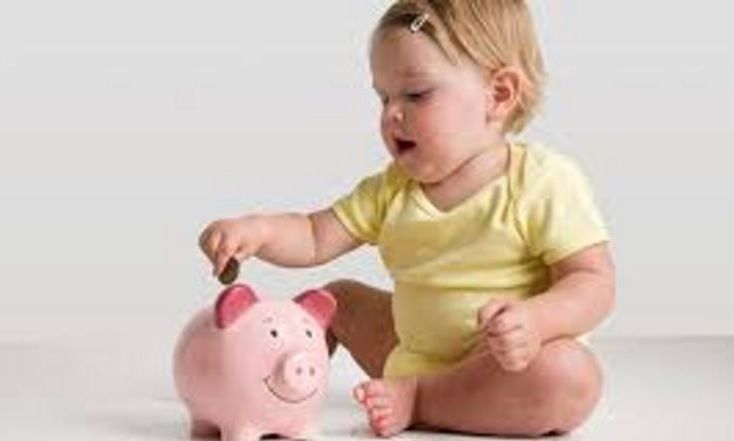 Sibianul cu cea mai mare indemnizatie pentru cresterea copilului din tara, de aproximativ 35.000 de euro, a primit banii cuveniti, desi reprezentantii ANAF nu au finalizat cercetarea veniturilor barbatului.Reprezentanti ai Agentiei Judetene de Prestatii Sociale Sibiu au declarat ca, potrivit legii, plata nu mai putea fi amanata."Plata pentru aceste indemnizatii se face in zilele de 18 ale lunii. Noi am inclus in plata de luna aceasta si beneficiarul respectivei indemnizatii. Aceasta a fost platita conform legii. Este totusi o indemizatie de crestere a copilului, iar beneficiarul se putea indrepta impotriva mea ca institutie", a declarat directorul AJPS Sibiu, Ioan Bota.Acesta a precizat ca inca nu s-au finalizat cercetarile, dar nu se mai putea astepta."Dansii au avut niste suspiciuni, iar noi am amanat efectuarea platii respective. Am asteptat o luna, am asteptat doua, am asteptat trei, dar nu au transmis niciun punct de vedere. Noi nu mai puteam astepta. Daca ulterior se va constata ca nu era indreptatit la aceasta suma, exista proceduri, se va calcula cuantumul datorat si exista proceduri de recuperare a sumei", a mai spus Ioan Bota.El a precizat ca suma platita de institutie a ajuns in cursul zilei de miercuri in contul beneficiarului.EVZPROTEST LA ŞCOALĂ. Mai mulţi elevi REFUZĂ SĂ INTRE LA ORE din cauza unui coleg. Protestul elevilor din Piteşti / Sursă foto: click.ro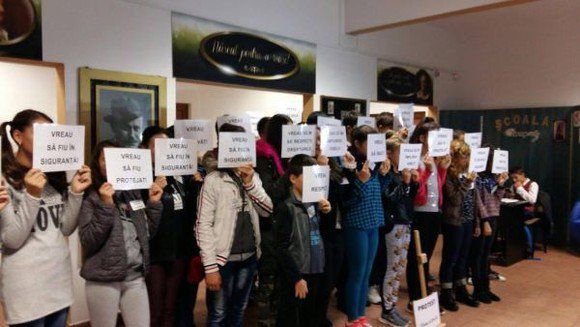 PAGINA      PUBLICAŢIE                      TITLU2Agerpres.roSectorul 6, Peste 700.000 de lei, amenzi aplicate conducătorilor auto pentru staționare și oprire neregulamentară2PUTEREAA fost plătită indemnizația de creștere a copilului de 35.000 de euro3EVZPROTEST LA ŞCOALĂ. Mai mulţi elevi REFUZĂ SĂ INTRE LA ORE din cauza unui coleg. 